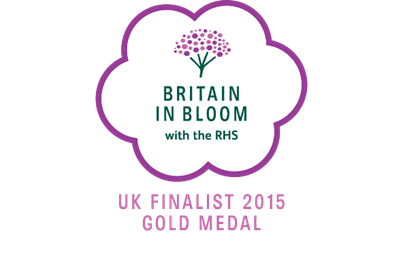 CLAVERLEY IN BLOOM ()Minutes of Meeting held on 24th May, 2016Present:  Rod Parr (Chair), Andy Crackle, Janet Ryan, Jacqui Cooper, Brent Walker-Drew,  Peter Barby Apologies: Paul PickerillMinutes of Last Meeting: Agreed AccountsAccount balance £4,163.51 (excluding £118.47 ring fenced as contingency for the Aston Land bank shrub planting campaign)Annual audit. J Bailey signed off CIB report and accounts for 2015. JC purchased a thank you gift for Jenny. Cheques - expenses:£147.00 wildflower plugs.£20.00 tickets for HEIB spring seminar.£20.00 plants for the school planting beds.£17.93 gift for J Bailey.Matters ArisingHype Concert – 12th MarchA great night was had by all. Thanks go to everyone who supplied food for the event and to Paul Pickerill who coordinated the evening on behalf of CIB. A total of £812.70 was raised.Britain in Bloom Gold Award Signage The parish council have approved the estimate from Telford Signs for 5 signs @ £32 each plus VAT. The black and gold signs will be worded as follows: ‘Britain in Bloom Gold Award Winner’. These will be placed onto the front of the planting boxes.   Action:    RP to order. The Plough Cake and Coffee EventThanks go to Keith and Karen at the Plough for organising a cake and coffee weekend on behalf of CIB. A grand total of£191.00 was raised.                  Action:    RP had written a letter of thanks.                HEIB Spring Seminar – 9th March  RP, JC and Lorita Parr attended the Spring Seminar. As usual an interesting and informative event. RP confirmed with HEIB judges that CIB would not enter the 2016 competition.  CIB confirmed with Alma Finlay-Burrows that we would visit Norton-in–Hales on a fact finding mission.                 School Litter Pick – 14th March.The school annual litter pick was held 14th March with a whole class of 29 children.  RP, JC, JR and Lorita Parr joined the class to pick up litter from around the village. 3 full bags of rubbish collected.                 Highway Litter Pick - 10th AprilCIB organized a litter pick of the most used entrance lanes into the village.  20 bags of rubbish collected. Items included                                    car parts, drinks cans and 20 empty vodka bottles.A further exercise will be mounted in September/October                 Churchyard Naturalization Project Wildflower Planting 14th April 9 children from the school planted 98 wildflowers in the churchyard assisted by RP, JR & LP. RP & Steve Atkinson had pre-dug the planting holes earlier in the day.As the God’s acre charity group will be cutting the churchyard towards the end of June this may conflict with the flowering/seeding cycle of some varieties. This will need to be monitored and CIB will request the wildflower area is excluded from cutting until seed has set.                    Action:  RP to liaise with Garry Ward re grass cutting.Norton in Hales visit 10th MayRP, PB, AC, JC, BWD visited Norton in Hales fellow HEIB and BIB gold award winners and Champion of Champions.Alma Finlay-Burrows (Chair) and Malcolm Mc Donald (Secretary) welcomed us and walked us around the village and explained their activitiesWe were impressed by their ideas and initiatives.  We will try out their use of coffee grounds in planters as a water retainer. BWD will collect grounds from the Wolves BMW garage and CIB will experiment with them in a couple of the village entrance planters.                  Action:  BWD to collect coffee grounds.                 Tree Planting – Grant PP confirmed that CIB had been awarded £200 from Schneider Electrical for tree planting in the village.  Awards CertificatesCIB have accumulated a large number of award certificates. JC has purchased a folder so that the village awards and press cuttings could be placed on public view perhaps in the church. RP will confirm with Garry Ward. Action:	JC assemble folder.                 RP confirm with Garry Ward and run off copies of certificates. Precept – 2016/17Councillors have agreed to maintain the parish contribution to CIB activities at £800 for the year 16/17.Forthcoming Events/ProjectsSchool Footpath and Branch Clearance 25th May – 6.30pmRP, PB, AC, BWD will strim the school/Plough footpath and maybe clear some of the overhanging branches from                                  Community orchard area on the 25th May.                   Action:      RP, PB, AC, BWD                  Summer Planting – 1st June 2pm - 4th June 9am                       Nick Bromley has confirmed to RP that the summer planting will be ready for the 4th June.  CIB will clear the winter planting from the Bullring and the outlining planters on the afternoon of 1st June. This will comprise of repotting plants that can be used next autumn and clearing out the old compost and replacing with fresh.  CIB will then replant the Bullring and planters on the 4th June ready for the summer. Nick will deliver the plants and compost 9am on 4th June.  It was agreed that any surplus plants should be used in the Village Hall planting beds and at the Kings Arms & Crown pubs.  CIB will clear any remaining planting from the Kings Arms and the Crown. RP will confirm with Sally Beaman that we have their permission to work on the Kings Arms.  CIB have ordered 60 bags of compost. The price has gone up by 4p a bag to £4.12 per bag plus VAT.                  Action:  	1st June - 2pm. All available.                 Action: 	 4th June - 9am All available.                 Action: 	 RP to contact Sally Beaman.                                 School Planting Beds – April-May JR and RP dug the school beds during April. The herb bed was viable and JR and RP removed the old plants from the other beds. JR has planted up with the help of 9 children from the school using the plants purchased by CIB. JR had obtained a project pack from the RHS which included charts, seeds and learning materials which she has passed to the school. Thanks go to JR for the time spent with the children and her on going time with help and advice to the children.  Thanks also to Jo Derrer for her support.                  Action: 	JR to continue with support for the school.                Outdoor ClassroomThe logs currently in use need to be replaced once the crop in the adjoining field has finished.  RP to liaise with Richard Cotham with regard to replacements               Action:	 RP - As above               Flower Festival Tidy-Up 29th June – 6pm         CIB will meet to have a general tidy-up of the bullring and surrounding street scene on the evening of the 29th June.                    Action:  	All – meet in Bull Ring @ 6.30pm               Churchyard Naturalization ProjectCIB would be willing to fund a further half day visit by a qualified wildlife officer from the Shropshire Wildlife Trust.                   Action:  Jo Derrer to contact SWT                            Village Garden Competition – Judging Last week in JulyCIB will host a most improved front garden competition again this summer. Judging the last week in July.                                Action:      JC, RP to organize posters.                                 JC, JR to compile list of entrants.                            2016 Issues Wildflower seedThank you to Mr. & Mrs. Hodgkin of the Wold for donating a large quantity of wildflower seed. This will be used in 2017Dog FoulingOver the next few months CIB will be working with the parish council on measure to raise awareness of this problem. Tree Planting – Aston Lane Bank – autumn 2016CIB will plant more trees and shrubs in the Aston Lane bank this autumn/early winterAction:  	RP to research suitable specimens.We Love YewsJR has found an organization dedicated to protect Britain’s ancient yews. They are asking people to plant the next generation of yew trees. Non-profit making organisations can apply for a free whip.  JR will investigate this further and apply for a whip.Action:  	JR to apply for yew whip.Memorial BenchJohn Parker would like to place a memorial bench outside the doctors’ surgery door in the name of his late wife Cecily. Mr. Parker has asked CIB if they would be prepared to prepare the area and organize the hard standing. Action: 	RP to liaise with Mr. Parker.Halo MagazineJuly EntryGarden CompetitionFootpath StrimmingSummer PlantingSchool planting beds  Action:	RP – Prepare entryDate of Next MeetingTo be arranged.